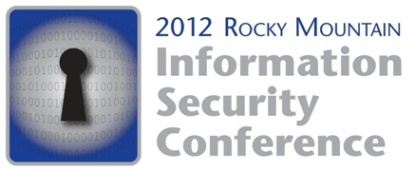 May 17-18, 2012Sheraton Downtown DenverSPONSORSHIP INFORMATIONWith two of the most prominent Denver-based InfoSec organizations, this conference will double your ability to reach your key buyers in the Rocky Mountain region! The Denver chapters of ISACA and ISSA invite you to reach technical security engineers, audit and compliance personnel, executive management (CEO, CIO, CFO, CISO, CSO, CTO), as well as many members of their support team.  Where else can you find 500+ professionals eager to learn about YOUR new products and services? Want exposure to C-level Executives from all across the nation?We are pleased to announce that the ISSA CISO Forum is scheduled to be held in conjunction with the RMISC.  The forum is an exclusive, by invitation-only group of ISSA members that are executive/senior-level information security professionals reporting directly to the CEO, CFO or CIO.  They will be meeting at the Sheraton Downtown Denver just prior to the RMISC from May 16-17, 2012 to align with RMISC.As an exhibitor representative, you are encouraged and eligible to participate in all conference activities!   Great things happen on the exhibit floor!  Get the competitive edge by also attending sessions!  You will have an opportunity to learn about hot industry topics, understand what your customers’ are learning and hear what concerns them most.  Combined with relationship building at networking events, exhibiting and learning will SEAL THE DEAL!  At the RMISC, you will not be excluded from any conference activities!  How many opportunities does your company have to sell, train and network…all in just ONE great day! Looking for Speaking Opportunities?New this Year…Platinum Sponsorships!  In addition to many exclusive added benefits, your company will be guaranteed a workshop speaking slot on Friday May 18, 2012.  And our Gold sponsorship level will give you preferential consideration.  In alignment with our formal Call for Papers, presentations must still be submitted and approved in advance so commitments to these levels must be confirmed no later than February 15, 2012.So Many Options… Please reference the 2012 RMISC Sponsorship Packages and the 2012 High Exposure Opportunities for complete options.Your competitors will be there…will you?  All Sponsorship commitments and Exhibitor applications are now available ONLINE!  No hard copy paperwork to fill out and return.  Please refer to the pricing details to see that there is a 5% discount should you elect to pay by check. For more information or to make your commitment and ensure your spot, visit the conference website at www.rmisc.org.  You can navigate to the online commitment site from there.Should you have any questions, please contact Stacey Pina with iPlanIt, our meeting management company, at stacey@iplanitmeetings.com or 303.325.3531. 